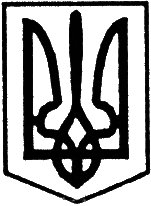 Благовіщенська  районна радаКіровоградської областісімнадцята  сесія сьомого скликаннявід  “25” травня  2018 року                                                     		      № 303м. БлаговіщенськеПро затвердження районної програми протидії захворюванню на туберкульоз на період 2018-2019 рокиВідповідно до Закону України “Про місцеве самоврядування в Україні”, заслухавши звіт завідувача Благовіщенської амбулаторії загальної практики сімейної медицини КЗ “Благовіщенський районний центр первинної медико-санітарної допомоги” Єрмоліна О.Г., враховуючи рекомендації постійних комісій районної ради з питань  освіти, охорони здоров’я, культури, фізкультури і спорту, обслуговування і соціального захисту населення, з питань планування, бюджету і фінансів та з питань комунальної власності, житлового господарства, побутового, торгівельного обслуговування та захисту прав споживачів,районна радавирішила:1. Затвердити районну програму протидії  захворюванню на туберкульоз на період 2018-2019 років (додається).2. Благовіщенській районній державній адміністрації передбачити фінансування Програми за рахунок коштів районного бюджету, з урахуванням його фінансових можливостей та забезпечити її реалізацію.3. Контроль за виконанням рішення покласти на постійну комісію з питань освіти, охорони здоров’я, культури, фізичної культури і спорту та соціального захисту населення  районної ради.Голова районної ради                                                              І.КРИМСЬКИЙ